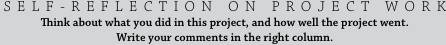 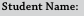 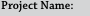 List your jobs and participation in project. 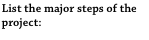 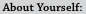 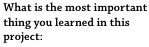 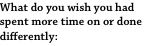 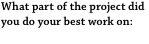 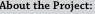 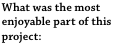 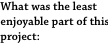 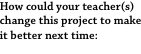 